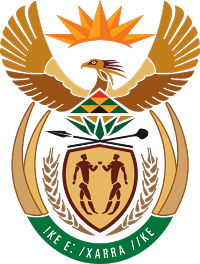 MINISTRY FOR COOPERATIVE GOVERNANCE AND TRADITIONAL AFFAIRSREPUBLIC OF SOUTH AFRICANATIONAL ASSEMBLYQUESTIONS FOR WRITTEN REPLYQUESTION NUMBER 2019/8282. Ms D van der Walt (DA) to ask the Minister of Cooperative Governance and Traditional Affairs:What is the name of the (a) company and (b) owner of the specified company who was awarded the contract by the Mopani District Municipality for drilling boreholes in Ward 6, Joppie Village, Tzaneen, where a toddler was found dead on 5 November 2018?										NW87E
REPLY:The information requested by the Honourable Member is not readily available in the Department. However, the Department has a letter to all the Provincial Department of Cooperative Governance Human Settlement and Traditional Affairs to engage municipalities to provide the relevant information. The information will be submitted to the Honourable Member as soon as it is available.Thank you 